仕　　様　　書１　品名：ＰＣＢ廃棄物貼付シール２　用途：重電機器に貼付する。３　規格：直径7ｃｍの円形　４　数量：３色（Ａ）１，０００枚及び４色（Ｂ）１，０００枚の計２，０００枚５　素材：白色塩ビ素材で耐候性があること。強粘着であること。※６　印刷：オフセット印刷７　刷色：Ａ　黒・赤・緑の３色刷り（耐候インクを使用すること）※　　　　　Ｂ　黒・赤・緑・黄の４色刷り（耐候インクを使用すること）※８　加工：シール本体に書き込みの後、ラミネートにより書き込み部分を保護出来る構造を有する。※※詳細は、シール見本をご覧ください。また、印刷前に試作品の提供をお願いします。９　納品（１）期日：平成２８年１１月１８日（金）１７時まで（２）場所：三重県環境生活部廃棄物対策局廃棄物・リサイクル課（津市広明町１３番地）１０　特記事項（１）受託者は、業務の履行にあたって暴力団、暴力団関係者又は暴力団関係法人等（以下暴力団等という。）による不当介入を受けたときは、次の義務を負うものとする。ア　断固として不当介入を拒否すること。イ　警察に通報するとともに捜査上必要な協力をすること。ウ　委託者に報告すること。エ　業務の履行において、暴力団等による不当介入を受けたことにより工程、納期等に遅れが生じる等の被害が生じるおそれがある場合は、委託者と協議を行うこと。（２）受託者が上記のイ又はウの義務を怠ったときは、三重県の締結する物件関契約からの暴力団等排除要綱第７条の規定により三重県物件関係落札資格停止要綱に基づく落札資格停止等の措置を講じる。シール見本Ａ　黒・赤・緑の３色刷り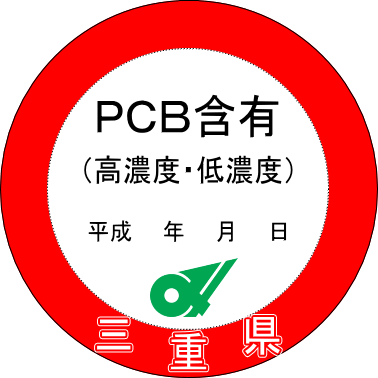 Ｂ　黒・赤・緑・黄の４色刷り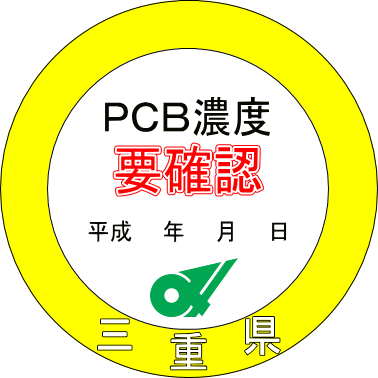 